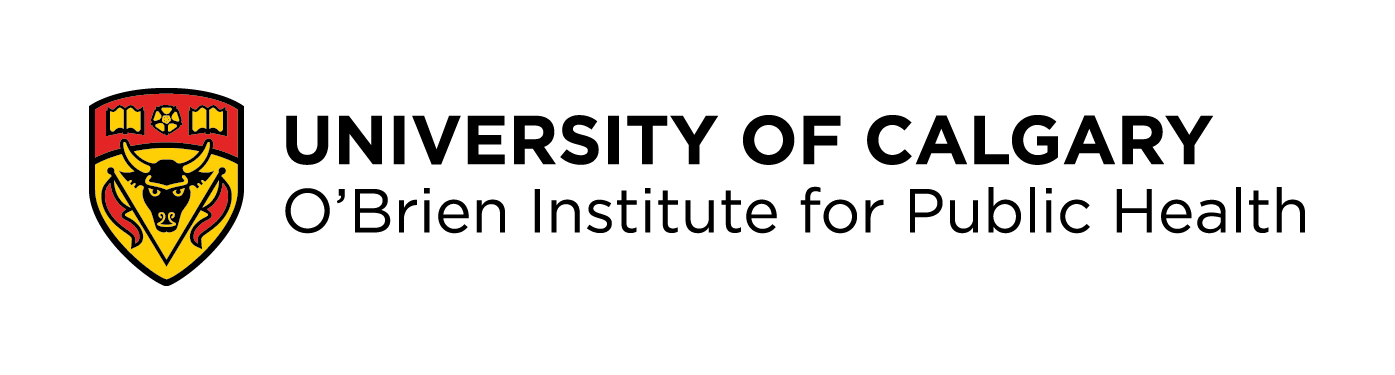 The opportunity:10 x $1K awards for requests submitted between January and June 2020“First-come-first-serve” basis for those requests meeting criteria listed belowCriteria:  member of the O’Brien Institute; one-time-only; financial need of the member;funds to be used on public health research-related activity, which is not already covered by existing O’Brien support program; activity expected to leverage benefit for member and InstituteEligible costs include:  publication cost; meeting cost; conference registration or travel (eg. CPHA, CAHSPR); cost to host a speaker.Application:Complete and submit this request form between January and June 2020.Institute Notice of Decision may take up to 2 weeks.To request a $1,000 award, please complete this form and e-mail it to: iph@ucalgary.caName of MemberProposed use of $1,000, including anticipated longer-term benefit for member and Institute (do not exceed this space)Justify financial need